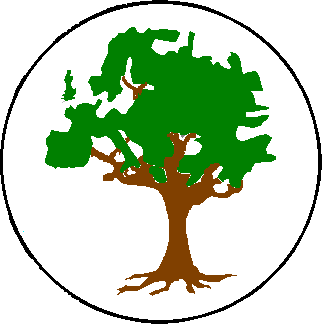 Základní škola pro žáky se specifickými poruchami učení
a mateřská škola logopedickáSchola Viva, o.p.s.Erbenova 16, 787 01 Šumperk, tel.: 583 214 153, tel./fax: 583 217 488,e-mail: viva@schola-viva.cz, http://www.schola-viva.cz               Organizace je zapsána v rejstříku obecně prospěšných společností u Krajského soudu v Ostravě, oddíl O, vložka 46.ŠKOLNÍ ŘÁD 2022/2023V souladu s ustanovením § 30, zákona č. 561/2004 Sb., o předškolním, základním, středním, vyšším odborném a jiném vzdělávání (školský zákon) v platném znění vydává ředitel Základní školy pro žáky se specifickými poruchami učení, Erbenova 16, Šumperk tento Školní řád. Jeho součástí jsou Pravidla pro hodnocení výsledků vzdělávání žáků zpracovaná v souladu se školským zákonem a vyhláškou č. 48/2005 Sb. o základním vzdělávání a některých náležitostech plnění povinné školní docházky, ve znění pozdějších předpisů.Pokud Ministerstvo školství, mládeže a tělovýchovy stanoví právním předpisem či novým opatřením pravidla, která budou odlišná od pravidel tohoto školního řádu, pak ustanovení školního řádu, které jsou s nimi v rozporu, se nepoužijí.ObsahÚvodČl. 1	Práva a povinnosti žáků a jejich zákonných zástupců ve škole a podrobnosti o 	            pravidlech vzájemných vztahů s pedagogickými pracovníkyČl. 2	Práva a povinnosti pedagogických pracovníkůČl. 3	Škola a lidská právaČl. 4	Chování žáka, provoz a vnitřní režim školyČl. 5	Zacházení se školním majetkemČl. 6	Výchovná opatřeníČl. 7	Podmínky zabezpečení bezpečnosti žákůČl. 8 	Podmínky ochrany žáků před rizikovým chováním a před projevy diskriminace, 	            nepřátelství nebo násilíČl. 9	Zákaz činnosti a propagace politických stran, zákaz reklamyČl.10	Hodnocení žákůČl.11	Závěrečné ustanoveníTento Školní řád je zpracován podle materiálu MŠMT čj. MŠMT – 10862/2015Tento Školní řád vychází z níže uvedených § školského zákonaPodrobnosti k výkonu práv a povinností dětí, žáků a studentů a jejich zákonných zástupců ve škole (§ 30 školského zákona)Podrobnosti o pravidlech vzájemných vztahů se zaměstnanci ve škole (§ 30 školského zákona)Provoz a vnitřní režim školy (§ 30 školského zákona)Podmínky zajištění bezpečnosti a ochrany zdraví dětí, žáků a studentů a jejich ochrany před sociálně patologickými jevy a před projevy diskriminace, nepřátelství nebo násilí (§ 30 školského zákona)Podmínky zacházení s majetkem školy ze strany dětí, žáků a studentů (§ 30 školského zákona)Pravidla pro hodnocení výsledků vzdělávání žáků a studentů (§ 30 školského zákona)Podmínky ukládání výchovných opatření (§ 31 školského zákona)Podmínky pro omlouvání a uvolňování žáků z vyučování (§ 22 odst. 3 písm. d),  § 50 odst. 1, § 67 odst. 3 školského zákona)Poučení o povinnosti dodržovat školní řád (§ 22 odst. 1 písm. b),§ 30 odst. 3 školského zákona)ŠKOLNÍ ŘÁD 2022/2023	Žáci, pedagogové i zákonní zástupci jsou povinni, podle zákona č. 561/2004 Sb., o předškolním, základním, středním, vyšším odborném a jiném vzdělávání (školský zákon) ve znění pozdějších předpisů a vyhlášky MŠMT č. 27/2016 Sb. ve znění účinném od 1. 1. 2021 (verze 8) o vzdělávání dětí, žáků a studentů se speciálními vzdělávacími potřebami a žáků nadaných dodržovat tento školní řád.Čl. 1 Práva a povinnosti žáků a jejich zákonných zástupců ve škole a podrobnosti o pravidlech vzájemných vztahů s pedagogickými pracovníkyPráva a povinnosti žákůŽáci mají podle § 21 odst. 1 školského zákona právo: na vzdělávání a školské služby podle tohoto zákonana informace o průběhu a výsledcích svého vzdělávánízakládat v rámci školy samosprávné orgány žáků a studentů, volit a být do nich voleni, pracovat v nich a jejich prostřednictvím se obracet na ředitele školy nebo školskou radu s tím, že ředitel školy nebo školská rada jsou povinni se stanovisky a vyjádřeními těchto samosprávných orgánů zabývat a své stanovisko k nim odůvodnitvyjadřovat se ke všem rozhodnutím týkajícím se podstatných záležitostí jejich vzdělávání, přičemž jejich vyjádřením musí být věnována pozornost odpovídajících jejich věku a stupni vývojena informace a poradenskou pomoc školy nebo školského poradenského zařízení v záležitostech týkajících se vzdělávání podle tohoto zákonana rozvoj osobnosti dle míry nadání, rozumových a fyzických schopnostína speciální péči v rámci možností školy, jedná-li se o žáky handicapované, s poruchami učení, chování nebo naopak o žáky nadanéna ochranu před informacemi a vlivy, jež by přímo či nepřímo ohrožovaly jeho rozumovou a mravní výchovu a nevhodně tak ovlivňovaly jeho morálkuna ochranu před fyzickým a psychickým násilímna svobodu výběru svých kamarádůna svobodu pohybu ve školních prostorách tomu určených (ale pouze v intencích školního řádu)na respektování žákova soukromého života a jeho rodinyna volný čas, přiměřený odpočinek a oddechovou činnost odpovídající jeho věkuna ochranu před návykovými látkami ohrožující jeho tělesný a duševní vývojpožádat o pomoc vyučujícíhopožádat o pomoc třídního učitele, výchovného poradce či jinou kompetentní osobu, pokud se žák cítí z jakéhokoliv důvodu v tísni, nejistotě apod.na rovnoměrné rozvržení písemných zkoušekŽáci mají právo na prokonzultování jakéhokoli problému s ředitelem školy. Konzultaci si žák domlouvá předem prostřednictvím sekretářky školy. Na konzultaci bude vždy přítomen další pedagogický pracovník, nejlépe třídní učitel nebo zástupce ředitele školy, popř. preventista patologických jevů. Tento pracovník provede o konzultaci písemný záznam. Konzultace bude podepsána všemi zúčastněnými stranami.1.1.2 Žáci jsou podle § 22 odst. 1 školského zákona povinni:řádně docházet do školy nebo školského zařízení a řádně se vzdělávatdodržovat školní a vnitřní řád a předpisy a pokyny školy a školského zařízení k ochraně zdraví bezpečnosti, s nimiž byli seznámeniplnit pokyny pedagogických pracovníků škol a školských zařízení vydané v souladu s právními předpisy a školním nebo vnitřním řádemžáci chodí do školy vhodně a čistě upraveni a oblečenižáci chodí do školy pravidelně a včas podle rozvrhu hodin a účastní se podle pokynů vyučujících činností organizovaných školou. Účast ve vyučování nepovinných předmětů a docházka do zájmových kroužků, do školní družiny je pro přihlášené žáky povinná. žáci se řádně a systematicky připravují na vyučovánížáci se ve škole chovají slušně k dospělým i ke spolužákům, dbají pokynů pedagogických a provozních pracovníků, dodržují školní řád, provozní řád školní jídelny a řády odborných učeben. Chovají se tak, aby neohrozili zdraví svoje ani zdraví jiných osob. žáci, kteří jezdí do školy na řádně vybaveném kole, uzamykají kolo po příjezdu ke škole na vyhrazené místo. Při nedodržení tohoto pravidla nepřebírá škola odpovědnost za ztrátu kola. žáci jsou povinni se řádně vzdělávat jak prezenční, tak distanční formou výuky v níže odpovídajícím dokumentuPráva a povinnosti zákonných zástupců žákůZákonní zástupci žáků mají podle § 21 odst. 2 školského zákona právo:na informace o průběhu a výsledcích vzdělávání svého dítětevolit a být voleni do školské radyvyjadřovat se ke všem rozhodnutím týkajícím se podstatných záležitostí vzdělávání jejich dítěte, přičemž jejich vyjádřením musí být věnována pozornostna informace a poradenskou pomoc školy nebo školského poradenského zařízení v záležitostech týkajících se vzdělávání podle tohoto zákonarodiče mají právo na prokonzultování jakéhokoli problému s ředitelem školy. Konzultaci si rodiče domlouvají předem prostřednictvím sekretářky školy. Ředitel si stanovuje, že při konzultaci bude vždy v ředitelně přítomen alespoň jeden člen z výchovné komise, popř. třídní učitel, který provede o jednání písemný zápis. Zápis bude podepsán všemi zúčastněnými stranami.podávání opravných prostředků podle správního řádužáci jsou povinni se řádně vzdělávat jak prezenční, tak distanční formou výuky v níže odpovídajícím dokumentuZákonní zástupci žáků jsou podle § 22 odst. 3 školského zákona povinni: zajistit, aby dítě a žák docházel řádně do školy nebo školského zařízenína vyzvání ředitele školy nebo školského zařízení se osobně účastnit projednání závažných otázek týkajících se vzdělávání dítěte nebo žákainformovat školu a školské zařízení o změně zdravotní způsobilosti, zdravotních obtížích dítěte nebo žáka nebo jiných závažných skutečnostech, které by mohly mít vliv na průběh vzdělávánídokládat důvody nepřítomnosti dítěte a žáka ve vyučování v souladu s podmínkami stanovenými školním řádemoznamovat škole osobní a zdravotní údaje podle § 28 odst. 2 a 3 bezprostředně se týkající průběhu vzdělávání nebo bezpečnosti žáka ve školenejméně jedenkrát za týden kontrolovat elektronickou ŽK	Jednotný postup omlouvání absence je stanoven MŠMT a konkrétně rozveden ve školním řádu. Při žádosti o uvolnění žáka či omlouvání z důvodu nemoci je nutno postupovat následujícím způsobem:dokládat důvody nepřítomnosti žáka ve vyučování nejpozději do 3 kalendářních dnů od počátku nepřítomnosti (§ 50, odst. 1) v souladu s následujícími podmínkami:nepřítomnost musí být omluvena jak při prezenční výuce, tak při distančním vzdělávání. Zákonní zástupci jsou povinni dokládat důvody nepřítomnosti, a to i v jeho distanční formězákonný zástupce žáka informuje třídního učitele o důvodu a předpokládané době nepřítomnosti žáka ve škole neprodleně telefonickypři návratu žáka do školy sdělí zákonný zástupce důvody a délku jeho nepřítomnosti přes elektronickou žákovskou knížku, popř. přes omluvenkový sešit, omluvenku předloží žák třídnímu učiteli ihned po návratu do školyodchod žáka z vyučování před jeho ukončením je možný jen na základě písemné omluvy rodičů: o uvolnění na jednu hodinu žádá žák vyučujícího, o uvolnění na více hodin třídního učitelepředem známou nepřítomnost je nutno omluvit před jejím započetím – zákonný zástupce žáka písemně oznámí řediteli školy (na samostatný papír) důvod a nepřítomnost žáka ve školeV odůvodněných a opakovaných případech škola požádá o pomoc při řešení odbor sociálních věcí městského úřadu – orgán sociálně právní ochrany dětí. Jakoukoli neomluvenou absenci řeší třídní učitel s rodiči, kteří jsou povinni zajistit řádnou docházku svého dítěte do školy. Při vyšším počtu neomluvených hodin svolává ředitel školy výchovnou komisi za účasti zástupce orgánu sociálně právní ochrany dětí. Není-li sjednána náprava, má ředitel školy ohlašovací povinnost – záškoláctví oznamuje Městskému úřadu v Šumperku. Pokud počet neomluvených hodin bude vyšší než 25, hlásí se tato skutečnost na příslušný orgán sociálně-právní ochrany dětí a oddělení školství Městského úřadu Šumperk. Orgán sociálně právní ochrany dětí nebo v další fázi Policie ČR pak řeší s rodiči nejen přestupek zanedbání školní docházky, ale i podezření ze spáchání trestného činu ohrožení mravní výchovy mládeže. žák navštěvuje lékaře v době vyučování jen v nutném případějakákoli neomluvená absence žáka bude řešena pohovorem se zákonným zástupcem žáka svoláním školní výchovné komise, případně oznámením pokračujícího záškoláctví příslušnému orgánu sociálně-právní ochrany dětí oznamovat škole údaje podle § 28, odst. 2 a 3 školského zákona a další údaje, které jsou podstatné pro průběh vzdělávání nebo bezpečnost žáka, a změny v těchto údajích:jméno a příjmení, rodné číslo, stání občanství a místo trvalého pobytuúdaje o předchozím vzděláváníúdaje o tom, zda je dítě zdravotně postižené (včetně údaje o druhu postižení) nebo zdravotně znevýhodněné, údaje o podpůrných opatřeních poskytovaných dítěti (§ 16, odst. 9) a o závěrech vyšetření uvedených v doporučení školského poradenského zařízeníjméno a příjmení zákonného zástupce, místo trvalého pobytu a adresu pro doručování písemností a telefonické spojeníPozdní příchody na vyučovánížáci i zákonní zástupci žáků jsou povinni dodržovat školní řád, není tedy přípustné, aby žáci přicházeli do budovy v čase, kdy se již mají připravovat na vyučovánínedodržováním tohoto pokynu dochází k narušení začátku 1. vyučovací hodinyPravidla vzájemných vztahů žáků se zaměstnanci školy:žáci respektují autoritu učitele a ostatních dospělých ve škole. Vzájemně se zdraví a chovají se k sobě v rámci pravidel slušného chování.vzájemné vztahy mezi žáky a učiteli se budují na důvěře a spoluprácinevhodné slovní výpady ze strany žáků k zaměstnancům školy se považují za hrubé porušení školního řádu, nevhodné chování žáků namířené vůči zaměstnancům školy je důvodem pro udělení kázeňského opatřenítřídní učitel nebo ředitel školy může v souladu s § 31 školského zákona udělit či uložit žákovi pochvalu nebo kázeňské opatření. Při porušení pravidel stanovených tímto školním řádem lze podle závažnosti porušení uložit žákovi:napomenutí třídního učiteledůtku třídního učiteledůtku ředitele školyzvláště hrubé slovní a úmyslné fyzické útoky vůči pracovníkům školy se vždy podle § 31, odst. 3 školského zákona považují za závažné zaviněné porušení povinností stanovených tímto zákonemdopustí-li se žák nebo student jednání podle odstavce 3, oznámí ředitel školy nebo školského zařízení tuto skutečnost orgánu sociálně-právní ochrany dětí, jde-li o nezletilého, a státnímu zastupitelství do následujícího pracovního dne poté, co se o tom dozvěděl. Vztah k ostatním spolužákůmžák chrání své zdraví i zdraví ostatních spolužáků. Snaží se ovládat své chování a přizpůsobit své jednání kolektivu a požadavků učitelůKonzultace s pedagogickými pracovníkykaždý žák má právo na konzultaci s pedagogickým pracovníkem. Konzultaci si domluví žák samostatně (pokud se jedná o běžnou záležitost). V případě naléhavé potřeby, popř. závažné situace, žák osloví třídního učitele, který se obrátí na svého nejbližšího nadřízeného. Podle závažnosti situace je svolána schůzka i s ostatními pracovníky (nejčastěji výchovný poradce, výchovná komise, zástupce ředitele školy, ředitel školy).Postup při vyřizování podnětů žákůpodnět pro vyřízení určité záležitosti podává žák vždy svému třídnímu učiteli – nejlépe písemně. Třídní učitel tuto žádost řeší neprodleně. V případě, že nemá k řešení situace dostatek kompetencí, osloví svého přímého nadřízeného – tedy zástupce ředitele. Zástupce ředitele postupuje podle pokynů – „Konzultace s pedagogickými pracovníky“.žákům školy je dána možnost vyjádření prostřednictvím žákovského parlamentu, který se schází jedenkrát měsíčně s vedením školyČl. 2   Práva a povinnosti pedagogických pracovníků2.1 Práva pedagogických pracovníkůPedagogičtí pracovníci mají při výkonu své pedagogické činnosti právona zajištění podmínek potřebných pro výkon jejich pedagogické činnosti, zejména na ochranu před fyzickým násilím nebo psychickým nátlakem ze strany dětí, žáků, studentů nebo zákonných zástupců dětí a žáků a dalších osob, které jsou v přímém kontaktu s pedagogickým pracovníkem ve školedo pedagogické činnosti nesmí být zasahováno v rozporu s právními předpisyna využívání metod, forem a prostředků dle vlastního uvážení v souladu se zásadami a cíli vzdělávání při přímé vyučovací, výchovné, speciálně-pedagogické a pedagogicko-psychologické činnostivolit a být voleni do školské radyna objektivní hodnocení své pedagogické činnosti2.2 Povinnosti pedagogických pracovníkůpedagogičtí pracovníci jsou povinni:a, odpovědně se připravovat na vyučováníb, důsledně plnit úkoly stanovené ve vnitřním řádu školyc, usilovat o co největší jednotu a úzkou spolupráci s rodiči a veřejnostíd, poučovat žáky a chránit je před škodlivými vlivye, nepoužívat tělesné a jiné nevhodné trestyf, nepoužívat hrubé výrazyg, chránit a respektovat práva žákah, chránit bezpečí a zdraví dítěte a žáka a předcházet všem formám rizikového chování        ve školách a školských zařízeníchch, svým přístupem k výchově a vzdělávání vytvářet pozitivní a bezpečné klima ve      školním prostředí a podporovat jeho rozvoji, zachovávat mlčenlivost a chránit před zneužitím osobní údaje, informace o    zdravotním stavu dětí a žáků a výsledky poradenské pomoci školského     poradenského zařízení a školního poradenského pracoviště, s nimiž přišel do    styku (dokumentace žáka)j, zachovávat mlčenlivost o veškerém dění ve školek, poskytovat dítěti a žáku nebo zákonnému zástupci nezletilého dítěte nebo žáka    informace spojené s výchovou a vzdělávánímpracovníci, kteří mají dozor nad žáky, přicházejí nejpozději v 7.40 hod. Dozor nad žáky, ve všech budovách, začíná v 7.55 hod. Ostatní vyučující přicházejí do školy nejpozději 20 min. před začátkem hodiny a odchází po odchodu svěřených žáků. žáci, kteří chodí před vyučováním do ŠD, budou převedeni do tříd vychovatelkou ŠD, která má ranní službu (popř. dalším určeným pedagogickým pracovníkem) v 8.00 hod. po ukončení poslední vyučovací hodiny předá vyučující žáky, kteří chodí na oběd nebo do ŠD, učiteli vykonávajícímu dozor v jídelně. Ostatní žáci odchází sami domů. Při přechodu do jídelny odpovídá za bezpečnost dětí pověřený učitel – učitel vyučující v dané třídě poslední vyučovací hodinu. Žáky, kteří navštěvují ŠD, přebírá vychovatelka ŠD v jídelně. žáci I. stupně, kteří půjdou na oběd, si odloží své věci v šatně před jídelnou. Na uložení věcí dohlíží pedagogický pracovník, který žáky přivedl. pedagogičtí pracovníci jsou povinni dle rozpisu zajišťovat dohledy na chodbách, hřištích a v jídelně. v době odpoledního vyučování předá žáky vyučující pověřenému pracovníkovi, který koná v daný den dozor. Určený pracovník je povinen trávit s žáky celou polední přestávku. třídní učitel, alespoň 1x týdně, v době od 8.00 do 8.15 hod. řeší třídnické otázky ve své kmenové třídě, třídnická hodina bude vyznačena v rozvrhu, třídnická hodina bude zapsána do třídní knihy vyučující je povinen nahlásit v dostatečném předstihu zástupci I. a II. stupně jakékoli změny v rozvrhu třídy. Bez vědomí vedení školy nemůže sám měnit rozvrh výuky a provádět výuku mimo areál školy. učitel má povinnost nosit ochrannou vestu vždy, když se žáky vstupuje na veřejnou komunikaci.učitel, který učí v dané učebně poslední vyučovací hodinu, je povinen zavřít okna a dohlédnout na pořádek ve třídě.návštěvy lékaře v pracovní době jsou povoleny pouze v nejnutnějších případech. Předem plánovanou absenci je vyučující povinen nahlásit zástupci I. a II. stupně nejméně 2 dny předem. v případě, že vyučující požaduje přítomnost asistenta pedagoga při mimořádných akcích třídy (Vila Doris, vycházka, exkurze, výlet ..), je povinen oznámit tento požadavek zástupci I. a II. stupně nejméně 2 dny předem. každý pedagogický pracovník je povinen sledovat suplování na příští den.o změnách v organizaci výuky v následujícím týdnu budou všichni pedagogové informováni Plánem akcí školy, který bude umístěn na informačních nástěnkách školy vždy nejpozději předcházející pátek. Na základě tohoto Plánu práce je samozřejmé, že pedagogové budou průběžně informováni o změnách při zastupování svých kolegů. Čl. 3	Škola a lidská právaVšichni žáci, jejich zákonní zástupci i pracovníci školy:jsou si ve škole rovni co do důstojnosti a lidských právmají ve škole a při školních akcích právo na ochranu života a osobní bezpečnost, přičemž žáci mají nárok na zvláštní péči a pomocjsou svobodni do té míry, aby svou činností a svým jednáním ve škole neomezovali práva a svobodu ostatních a zároveň vyhověli požadavkům morálky, veřejného pořádku a obecního blahamají právo obrátit se se svým problémem na pracovníka školy, výchovného poradce, školního metodika prevence nebo vedení školymají možnost v naléhavých případech použít školní telefonVšichni dospělí i žáci mají právo, aby byl ze strany ostatních respektován soukromý život jejich rodinyŽák má právo na ochranu před jakoukoli formou diskriminace, nepřátelství a násilí, má právo být seznámen se všemi předpisy se vztahem k jeho pobytu a činnosti ve škole.Zákonní zástupci nesou prvotní zodpovědnost za výchovu a vývoj svého dítěte (žáka školy). Jestliže zodpovědní pedagogičtí pracovníci zjistí, že přes prokazatelné upozornění zákonní zástupci žáka nadále zanedbávají svou odpovědnost za výchovu a vývoj dítěte, jsou pověření pedagogičtí pracovníci školy povinni oznámit to příslušným orgánům péče o dítě.Zákonní zástupci žáků a pedagogičtí pracovníci školy mají právo být voleni do školské rady.Žáci mají právo a být voleni do třídní samosprávy a do školního parlamentu, činnost samosprávy se řídí vlastními stanovami. Pedagogičtí pracovníci jsou povinni uplatňovat účinné pedagogické přístupy a metody a zohledňovat vzdělávací potřeby žáků. Žáci se speciálními vzdělávacími potřebami mají právo na speciální péči. Zákonní zástupci žáků jsou povinni škole oznamovat údaje nutné k vedení školní matriky dle školského zákona. Informace o žácích, zákonných zástupcích a pracovnících školy, které škola shromažďuje povinně dle ustanovení § 28 školského zákona, podléhají předpisům o ochraně osobních údajů. Čl. 4	Chování žáka, provoz a vnitřní režim školyŽáci dbají ve škole i mimo školu všech pravidel hygieny a bezpečnosti. Při veškerém počínání budou mít na paměti nebezpečí úrazu. žáci jsou povinni řídit se a respektovat pokyny všech pedagogických pracovníků a ostatních zaměstnanců školy4.1	Provozní a organizační záležitosti spojené se začátkem a koncem vyučovánížáci chodí do školy včas před začátkem vyučování a jsou řádně vybaveni školními potřebami do výukyprovoz školní družiny je od 6.30 hod. do 16.00 hod. Vyučující předávají žáky po skončení dopoledního i odpoledního vyučování vychovatelkám. Žák je vydán pouze rodičům nebo osobě, kterou určí rodiče. Mimořádné uvolnění je možné pouze na písemnou (podepsanou a datovanou) žádost rodičů. hlavní vchod se odemyká v 7.55 hod. V 8.15 hod. se hlavní vchod uzamyká. Při pozdějším příchodu musí žák zazvonit na recepční školy. Za uzamykání hlavního vchodu v 8.15 hod. odpovídá ranní pedagogický dozor. před odchodem ze školy musí žák zanechat v čistotě nejen lavici ve třídě, ale i třídu i šatnužáci jsou povinni dodržovat zásady kulturního chování. Zdraví učitele, zaměstnance školy a všechny hosty pozdravem „ Dobrý den“. Nepoužívají hrubé a neslušné výrazy. V případě distančního vzdělávání se vzdělávání řídí podle platné legislativy, především nařízením OHS popřípadě KHZ.4.2	Rozpis přestávekpřestávky ve vyučování jsou minimálně desetiminutové, po 2. vyučovací hodině je dvacetiminutová (II. stupeň), třicetiminutová (I. stupeň). Na základě vyhlášky č. 48/2005 Sb., k velkému počtu dojíždějících dětí a na základě požadavků rodičů byla přestávka mezi 5. a 6. vyučovací hodinou zkrácena na 5 minut.  Přestávka mezi dopoledním a odpoledním vyučováním byla zkrácena na 30 minut. 4.3	Časové rozvržení vyučovacích hodinškolní rok 2021/2022organizace vyučováníI. stupeň7.40			- příchod učitele vykonávající dozor7.55			- vstup žáků do školy8.00 – 8.15		- ranní scházenítřídní učitel, alespoň 1x týdně, v době od 8.00 do 8.15 hod. řeší třídnické otázky ve své kmenové třídě  8.15 – 9.45		- I. vyučovací blok9.45 – 10.15		- přestávka10.15 – 11.00		- 3. vyučovací hodina11.00 – 11.10		- přestávka11.10 – 11.55		- 4. vyučovací hodina11.55 – 12.05		- přestávka12.05 – 12.50		- 5. vyučovací hodinav případě odpoledního vyučování:11.55 – 12.30		- polední přestávka12.30 – 14.00		- vyučovací blokII. stupeň7.40			- příchod učitele vykonávající dozor7.55			- vstup žáků do školy8.00 – 8.15		- ranní scházenítřídní učitel, alespoň 1x týdně, v době od 8.00 do 8.15 hod. řeší třídnické otázky ve své kmenové třídě8.15 – 9.00		- 1. vyučovací hodina9.00 – 9.10		- přestávka9.10 – 9.55		- 2. vyučovací hodina9.55 – 10.15		- přestávka10.15 – 11.00		- 3. vyučovací hodina11.00 – 11.10		- přestávka11.10 – 11.55		- 4. vyučovací hodina11.55 – 12.05		- přestávka12.05 – 12.50		- 5. vyučovací hodina12.50 – 12.55		- přestávka12.55 – 13.40 		- 6. vyučovací hodinav případě odpoledního vyučování:12.50 – 13.25		- polední přestávka13.25 – 14.55		- vyučovací blokRežim vyučovacích hodin a přestávek, rozvrh při prezenční výuce, rozdělení žáků do tříd se nevztahuje na distanční vzdělávání, zde jsou respektována specifika tohoto způsobu vzdělávání, jako jsou odlišné technické vybavení a možnost žáků, náročnost dlouhodobé práce s počítačem, dlouhodobé sledování monitoru, nevhodné držení těla, atd. Délku výuky a přestávek při distančním vzdělávání stanovuje pedagog podle charakteru činnosti a s přihlédnutím k základním fyziologickým potřebám všech žáků, jejich schopnostem a reakcím.Distanční vzdělávání škola přizpůsobí podmínkám žáků a zajistí:on-line výukou, kombinací synchronní on-line výukou (pedagogický pracovník pracuje v určené době se skupinou žáků prostřednictvím komunikační platformy) 
a výukou, kdy žáci pracují individuálně, tempo a čas si volí sami, časové rozvržení takovéto výuky odpovídá zhruba časovému rozvržení prezenční výuky a bude stanoveno vždy pro konkrétní případy, např. odlišné při distanční výuce celé třídy, nebo kombinace distanční výuky pro jednu část třídy a prezenční výuku pro druhou část,off-line výukou, bez kontaktů přes internet, a to buď předáváním písemných materiálů poštou či osobním vyzvedáváním ve škole, telefonicky,individuálními konzultacemi žáků a pedagogických pracovníků,komunikací pedagogických pracovníků se zákonnými zástupci žáků,zveřejněním zadávaných úkolů a následným zveřejněním správného řešení,informováním žáka o jeho výsledcích, poskytováním zpětné vazby, uplatňováním zejména formativního hodnocení, a vedení žáka k sebehodnocení,pravidelnou a průběžnou komunikací s žákem, způsobem odpovídajícím jeho možnostem, technickému vybavení a rodinným podmínkám.průběžnou kontrolní a hospitační činnost vedení školyPři distančním vzdělávání nelze realizovat vzdělávání v rozsahu plánovaném pro prezenční výuku, škola se zaměří především na stěžejní výstupy v českém jazyce, matematice a cizím jazyce. Priority ve vzdělávání budou operativně určovány podle délky distanční výuky, zda půjde o krátkodobé či dlouhodobé zákazy přítomnosti žáků ve školách.Veškeré změny ve vzdělávacím obsahu a tematických plánech, přesuny učiva, vypuštění učiva škola eviduje a využije pro případné úpravy vzdělávání a dalším období a úpravy svého školního vzdělávacího programu. 4.4 Vstup do budovy školy, pohyb po budovách školy4.4.1 Zákonní zástupcirodiče mladších dětí mohou vstupovat ráno první dva školní týdny do budovy školy. Rodiče žáků 1. tříd mohou vstupovat ráno do budovy školy po dobu měsíce září. Od 1. října se z hygienických a bezpečnostních důvodů zakazuje vstup všem rodičům do školy v ranních hodinách.rodiče mohou do školy vstupovat jen odpoledne při vyzvedávání dítěte ze školyvstup do školy řídí recepční jiným způsobem není vstup do školy dovolenŽácipro vstup a k odchodu ze školy používají žáci hlavní vchod. K otevření dveří použijí zvonek na dálkové ovládání k východu z hlavní budovy (bloky A, B, C, E) se využívá pouze hlavní vchod. Je zakázáno využívat dveře označené Exit. Takto označené dveře se využívají pouze v případě ohrožení. vzdalovat se v době vyučování a o přestávkách z budovy školy (kmenové třídy) bez dovolení učitele je zakázáno (budovou školy se rozumí ta část školy, kde má žák kmenovou třídu – nikoli celý areál na Erbenově ulici).za opuštění daného prostoru žákem nese plnou odpovědnost učitel vykonávající dozor u dané třídy. Žáci si nechodí o přestávce platit obědy, popřípadě školné. Obědy a školné platí žáci před a po vyučování.při přechodu do jakékoli odborné učebny se žáci přesunují pouze v doprovodu vyučujícího, který v uvedené třídě v danou dobu vyučuje. Po ukončení vyučovací hodiny vyučující převede žáky zpět do kmenové třídy. Mezi patry se žáci nesmí pohybovat samostatně!o přestávkách se mohou pohybovat po své třídě a chodbách, které jsou bezprostředně přilehlé k dané třídě – pod dozorem učitele, který má stanovený dozorvelkou přestávku mohou žáci trávit na hřišti školy – pouze pod dozorem určeného pedagogického pracovníka. Před odchodem na hřiště musí žáci vždy oznámit učiteli, který má dozor, že chtějí přestávku trávit na hřišti.vstup dětí do odborných učeben a kabinetů je dovolen jen za přítomnosti učiteležák je povinen být v případě mimořádných opatření vybaven ochrannými prostředky dýchacích cest a používat je předepsaným způsobem4.4.3 Možnost přítomnosti žáků nebo studentů ve škole před či po vyučovánípo ukončení vyučování žáci neprodleně opouští areál školy. Za areál školy se považuje budova na Erbenově ulici 16 a přilehlý školní pozemek. Žáci 1. stupně, kteří chodí na oběd nebo ŠD přecházejí do jídelny s pověřeným vyučujícím. Žáci mají zakázáno se po ukončení vyučování vracet zpět do šaten a tříd. Po obědě opouští žáci neprodleně areál školy. Žáci, kteří chodí do ŠD, přebírá vychovatelka ŠD v jídelně. žáci 2. stupně, kteří chodí na oběd, přecházejí do jídelny pod dozorem pedagoga, který měl poslední hodinu v dané třídě. Berou si s sebou všechny věci, které si uschovají ve své šatní skříňce. Po obědě se žáci vrací do šaten a neprodleně opouští areál školy. Za bezpečnost žáků a pořádek v šatnách zodpovídá pracovník vykonávající pedagogický dozor. v době odpoledního vyučování na II. stupni žáci přecházejí na oběd pod dozorem pedagoga, který měl poslední hodinu v dané třídě. V jídelně předá pedagog žáky určenému dozoru pro jídelnu. Dozor z jídelny odvádí žáky určenému pracovníkovi vykonávající dozor na II. stupni v době polední přestávky. Určený pracovník je povinen trávit se žáky celou polední přestávku. Po jejím skončení jsou žáci rozděleni do jednotlivých vyučovacích skupin. Žáci, kteří na začátku školního roku donesou potvrzení od zákonných zástupců, že budou v době polední přestávky opouštět areál školy, tak učiní neprodleně po ukončení poslední dopolední vyučovací hodiny nebo po obědě. Právní odpovědnost nesou v těchto případech za svoje děti zákonní zástupci. Žáci, kteří jsou mimo školu v rámci polední přestávky, se dostaví na odpolední vyučování ve 13.20 hod. do šatny, odkud jsou žáci společně odvedeni do učeben určených pro II. stupeň. Odpolední vyučování: 13.25 – 14.55 hod. žáci se nezdržují v šatnách ani o polední přestávce. Členové zájmových kroužků a volitelných předmětů, přecházejí do tříd jen se svými vedoucími, na které čekají ve školní družině nebo na předem určeném místě. v jídelně se žáci řídí řádem jídelny a pokyny pedagogického dozoru dle rozvrhu dozorů. Zachovávají všechna pravidla kulturního stolování. V době před vyučováním a v době hlavní přestávky si mohou žáci (určená služba) – v doprovodu určeného dospělého pracovníka (asistent pedagoga) ve školní kuchyňce vyzvednout připravený nápoj. V jinou dobu není přístup do školní kuchyňky dovolen. žáci jsou povinni se přezouvat do domácí obuvi v šatnách. Při odchodu ze školy si obuv uloží do botníků nebo do uzamykatelných skříněk. Do tělocvičny vstupují jen ve zvláštní obuvi. 4.5 	Podmínky vnášení a nakládání s běžnými věcmi, které nesouvisejí s  	vyučovánímžáci nenosí do školy cenné předměty, předměty, které nesouvisejí s výukou a peníze (větší obnos)pokud žák do školy nosí mobilní telefon nebo jiné přístroje, je povinen je mít během vyučování vypnutý.podle §30 zákona 561- školský zákon  - může žák se svým mobilem manipulovat o přestávkách. Na začátku vyučovací hodiny musí mít žák mobilní telefon nebo jiné elektronické zařízení vypnuté a uschované.- jakákoli manipulace s mobilním telefonem, popřípadě jiným elektronickým zařízením, v hodině je považováno za porušení školního řádu.- za zvlášť hrubé porušení školního řádu je považováno focení a pořizování audio a videonahrávek v průběhu hodin, ale i o přestávkách – a to nejen učitelů, ale i spolužáků- vyučující je povinen umožnit telefonování žákovi v průběhu hodiny v případě zdravotních problémů – (žák telefonuje v hodině svému zákonnému zástupci)Zákaz vnášení věcí a látek ohrožujících bezpečnost a zdraví, včetně výslovného zákazu kouření a požívání alkoholických nápojů (ve vnitřních i vnějších prostorách školy, v průběhu výuky a školních akcí).do školy žáci nesmí nosit věci, které by mohly ohrozit zdraví, způsobit úraz nebo ohrožovat mravní výchovu žáků (zbraně – řezné, bodnořezné předměty a omamné látky). Zákaz nošení a používání nebezpečných předmětů, zbraní, výbušnin, pyrotechnických výrobků a jiných obdobných předmětů, které se jako zbraně dají používat, včetně jejich napodobenin a replik. Pokud některý z učitelů zjistí, že žáci mají u sebe výše zmiňované předměty, tyto předměty okamžitě odeberou, o odebrání předmětu provedou písemný zápis, o celé situaci informují školního metodika prevence, vedení školy a zákonného zástupce žáka.  užívání drog, pití alkoholu a kouření (i elektronických cigaret) je pro žáky základní školy nepřípustné.zákaz konzumace omamných a psychotropních látek, alkoholu, tabákových výrobků a jiných zdraví nebezpečných jedů a chemikálií v prostoru školy a v době školního vyučování nebo na školních akcích. zákaz přinášení omamných látek, alkoholu a jiných zdraví nebezpečných jedů, prekurzorů a chemikálií do školy nebo jiných prostor, kde probíhá školní vyučování – i na školních akcích.zákaz vstupu do školy pod vlivem jakýchkoli návykových látek, které ovlivňují rozpoznávací schopnosti a snižují sebeovládání (veškeré omamné a psychotropní látky, alkohol, chemikálie, barbituráty a další). v případě zjištění jakéhokoli porušení školního řádu v článku 2.5 v bodech 3, 4, 5, 6, 7 a 8 platí toto ustanovení: Pokud některý z učitelů zjistí, že žáci mají u sebe výše zmiňované psychotropní látky, tuto látku okamžitě odeberou, o odebrání látky provedou písemný zápis, o celé situaci informují školního metodika prevence, vedení školy a zákonného zástupce žáka.  Další pravidla vnitřního režimužáci nikdy nesmí (ani v přítomnosti učitele) zasahovat do elektrických přístrojů a jakkoli manipulovat se zásuvkami a vypínačižáci nikdy nesmí (ani v přítomnosti učitele) otvírat a zavírat okna4.6 	Předávání dětí nebo žáků zákonným zástupcůmpokud rodiče žáka 1. – 5. ročníku nepřihlásí do školní družiny, odchází žák sám nebo v doprovodu rodičů domů po ukončení vyučování. Rodiče oznámí  třídnímu učiteli, že si své dítě budou denně vyzvedávat po ukončení vyučování ve třídě nebo jídelně školy nebo že dítě může odcházet domů samostatně. V případě, že žák chodí do školní družiny, předá vychovatelka školní družiny dítě zákonným zástupcům osobně, popř. osobám, které jsou uvedeny na Zápisním lístku školní družiny, který na začátku školního roku vyplnili rodiče. Ostatním osobám nesmí pedagogický pracovník dítě předat. 4.7       Výkon dohledu (zabezpečení a rozsah)od příchodu žáka do školy až po jeho odchod, je žák pod stálým dohledem. Jsou rozepsány dohledy v šatnách, na chodbách, školní jídelně, na hřišti. Za dodržování pedagogického dohledu je odpovědný pedagogický pracovník, který je v danou chvíli dohledem pověřen. Čl. 5 Zacházení se školním majetkem5.1 Zákaz poškozování a ničení majetku, podmínky nakládání s učebnicemižák je povinen udržovat pořádek a čistotu ve všech prostorech a okolí školy a nepoškozovat věci, které tvoří zařízení školy a třídy a dále ty, které mu byly svěřeny do osobního užívání (učebnice, sešity, školní potřeby).5.2 Náhrada škodyza poškození majetku, učebních pomůcek, učebnic apod. způsobené žákem je škola oprávněna požadovat náhradu škody na rodičích žáka5.3 Oznamování zjištění poškození nebo odcizení majetkuzjistí-li žák ztrátu osobní věci, je povinen tuto skutečnost okamžitě nahlásit vyučujícímu, o přestávce učiteli, který koná dohled nebo třídnímu učiteli5.4  Poučení o odpovědnosti za škodupři seznámení se Školním řádem je žák současně poučen o odpovědnosti při zničení školního majetku. Škola je oprávněna požadovat náhradu škody na rodičích v plné výši. 5.5 V případě přechodu na vzdělávání distančním způsobem mohou být žákům zapůjčeny technické prostředky školy pro digitální komunikaci (notebook). Tento majetek je zapůjčen uzavřením smlouvy o výpůjčce.Čl. 6 Výchovná opatřenívýchovnými opatřeními jsou pochvaly nebo jiná ocenění a kázeňská opatření. Kázeňské opatření lze uložit ihned bezprostředně po zjištění, že žák porušil školní řád, a to na základě posouzení míry tohoto jednorázového porušení.ředitel školy může na základě vlastního rozhodnutí nebo na základě podnětu jiného pedagogického pracovníka žákovi po projednání v pedagogické radě udělit pochvalu nebo jiné ocenění za mimořádný projev lidskosti, občanské nebo školní iniciativy, záslužný nebo statečný čin nebo za dlouhodobou úspěšnou práci. Třídní učitel může na základě vlastního rozhodnutí nebo na základě podnětu jiného pedagogického pracovníka žákovi po projednání s ředitelem školy udělit pochvalu nebo jiné ocenění za výrazný projev školní iniciativy nebo za déletrvající úspěšnou práci. Při porušení povinností stanovených školním řádem lze podle závažnosti tohoto porušení žákovi uložitinformace rodičům zápisem do žákovské knížky, projednání přestupku žáka s rodičinapomenutí třídního učiteledůtka třídního učiteledůtka ředitele školyprojednání přestupku žáka s kurátorem pro mládež MěÚprojednání přestupku v komisi péče o děti MěÚ6.1 Pravidla udělování výchovných opatření3b, napomenutí třídního učitele – po projednání s ředitelem školy- písemný zápis do elektronické žákovské knížky (kdykoli během školního roku)pozdní příchodypozdní příchody do hodin bez řádného zdůvodněníneukázněný přesun do učebenneomluvená absence do 2 vyučovacích hodinnepřezouvánívyrušování při vyučovánínerespektování pokynů učitelů a zaměstnanců školy, používání mobilních telefonů, audio a video přehrávačů ve výucezapomínání pomůcek a domácích úkolů3c, důtka třídního učitele – po projednání s ředitelem školy písemný doporučený dopis  adresovaný zákonnému zástupci žáka (po projednání v pedagogické radě)za opakované, soustavné nebo pokračující porušování školního řáduza porušování zásad chováníza neomluvenou absenci v rozsahu do 8 vyučovacích hodinza nevhodné chování ke spolužákům a zaměstnancům školyza ničení školního majetku3d, důtka ředitele školy – po projednání v pedagogické radě písemný doporučený dopis       adresovaný zákonnému zástupci žákaza neomluvenou absenciza nevhodné chování ke spolužákům a zaměstnancům školyza falšování zápisů v žákovské knížceza vědomé a záměrné ničení školního majetkuza neuposlechnutí pokynů vyučujícího na akcích mimo školuza prokázanou krádež ve školeza prokázané nošení zbraní a nebezpečných předmětů do školyudělení pochvaly a jiného ocenění a uložení napomenutí nebo důtky se zaznamenává do dokumentace školy – katalogového listu žáka. Udělení pochvaly a jiného ocenění se zaznamenává na vysvědčení za pololetí, v němž bylo uděleno.podle § 31, odst. 3 se zvláště hrubé slovní a úmyslné fyzické útoky žáka vůči pracovníkům školy vždy považují za závažné zavinění porušení povinností stanovených tímto řádem.Podle bodu 1.2.3 tohoto školního řádu opakovaný pozdní příchod na vyučování a do hodiny je považován za porušení tohoto řádu a žákovi bude uděleno výchovné opatření takto:při opakovaném pozdním příchodu bude na pedagogické radě uděleno výchovné opatřeníČl. 7 Podmínky zabezpečení bezpečnosti žáků7.1 Předcházení úrazům, obecné podmínky bezpečnosti a ochrany zdraví, pravidla přechodu mezi budovamive vyučovacím procesu odpovídá za bezpečnost žáků vyučující v daném předmětu a dané třídě.v případě převodu žáků na akce konané mimo školu odpovídá za bezpečnost žáků pověřený pracovník, který doprovází celou třídu na uvedenou akci.před každým přechodem na akci konanou mimo školu poučí pověřený pracovník (nejčastěji třídní učitel) celou třídu o bezpečném chování v době akce. O poučení provede zápis na příslušné stránce v třídní knize. doprovázející učitel má na sobě reflexní vestu, stejně tak jako první a poslední dvojice žáků daného útvaru. třídní učitel odpovídá za poučení o bezpečnosti žáků v době vedlejších a hlavních prázdnin. O poučení provede zápis na příslušné stránce v třídní knize a na zadní straně třídní knihy – viz tabulka poučení.        7.2 Podmínky bezpečnosti při činnosti v odborných učebnách, laboratořích, dílnách      v předmětech TV, PČ, CH, F a jiných předmětech, ve kterých vykonávají děti nebezpečné činnosti (práce s nástroji a přístroji, cvičení na nářadí) provede 1. vyučovací hodinu daného školního roku poučení vyučující daného předmětu. O provedeném poučení o bezpečnosti provede dotyčný pracovník přehledný zápis – nejen v kolonce daného předmětu, ale i v kolonce poučení o bezpečnosti a ochraně zdraví. 7.3 Podmínky bezpečnosti při tělesné výchově, sportovních kurzech a činnostech           konaných mimo školu1. v předmětu Tv provede učitel poučení o bezpečnosti první vyučovací hodinu. O provedeném poučení provede zápis do příslušných kolonek v třídní knize. Při sportovních kurzech (plavání, lyžařský výcvik, ale i turistických a jiných výletech) provede vyučující poučení o bezpečném chování. Poučení si nechá podepsat od jednotlivých žáků. Seznam se odevzdává zástupcům, popř. řediteli školy a zakládá se v ředitelně školy. v případě nutnosti provede vyučující poučení nové – kdykoli během roku. O poučení provede zápis na příslušné straně třídní knihy i se svým podpisem.o přestávkách dbají o bezpečnost žáků pedagogičtí pracovníci vykonávající dozor. Rozvrhy dozorů obdrží každý vyučující osobně, na každé chodbě visí rozvrh dozorů. dozor o přestávce začíná v době ukončení vyučovací hodiny, končí začátkem další vyučovací hodiny. Dozorující učitel vykonává dozor nad svěřenými žáky (třídami) na určeném místě. Během přestávky přechází ze třídy do třídy a dbá na bezpečnost svěřených žáků nejen ve třídách, ale i na přilehlých chodbách, popř. WC.          7.4 Postup při informování o úrazuKaždý úraz musí být okamžitě ošetřen vyučujícím nebo zdravotnicí školy. Úraz musí být zapsán dítěti do elektronické žákovské knížky a bezprostředně po úrazu nahlášen sekretářce školy, která s dotyčným vyučujícím sepíše záznam o úrazu do „Knihy úrazů“. O úrazu musí být bezprostředně informováni (telefonicky) také zákonní zástupci žáka. V případě naléhavosti musí být postižený jedinec dopraven do zdravotnického zařízení, popř. přivolána rychlá pomoc – telefon 155.Úrazem žáků je úraz, který se stal žákům při vzdělávání nebo s ním přímo souvisejících činnostech a při poskytování školských služeb. Jedná se tedy zejména o úrazy žáků na vycházkách, výletech, zájezdech, exkurzích, při koupání, při výuce plavání a na lyžařském výcviku, sportovních a turistických kurzech, zahraničních výletech, při účasti na soutěžích a přehlídkách.Úrazem žáků není úraz, který se žákům stane na cestě do školy a zpět, nebo na cestě na místo nebo cestou zpět, jež bylo určeno jako shromaždiště mimo prostory školy při akcích konaných mimo školu.Každý úraz, poranění či nehodu, k níž dojde během pobytu žáků ve školní budově nebo mimo budovu při akci pořádané školou, hlásí žáci ihned vyučujícímu nebo pedagogickému dohledu.         7.5 Prevence šíření infekčních onemocněníV případě projevů výskytu jakéhokoli onemocnění u žáka je vyučující povinen tuto skutečnost okamžitě oznámit třídnímu učiteli, popř. zástupci ředitele školy, který celou situaci oznámí zákonným zástupcům. Zákonný zástupce je povinný si žáka vyzvednout ze školy co nejdříve po obdržení oznámení, že je jeho dítě nemocné. Na základě zjištěných skutečností je ředitel školy povinen zajistit další postup proti šíření infekce (desinfekce prostor, vyprání prádla, zvýšený úklid ve třídě, konzultace s pracovníky hygienické stanice).Čl. 8 Podmínky ochrany dětí před rizikovým chováním a před projevy diskriminace, nepřátelství nebo násilíVšichni vyučující dbají na přátelské a kolegiální vztahy mezi svěřenými žáky. V případě pouhého náznaku jakéhokoli rizikového chování okamžitě sjednají nápravu. Kázeňské přestupky ve své třídě řeší nejdříve třídní učitel, který se snaží sjednat nápravu. V případě závažnějšího porušení mezilidských vztahů a na základě situace, která se musí řešit, osloví všichni vyučující některého z členů výchovné komise: Mgr. Violu Davidovou – preventistu rizikového chování, Mgr. Barboru Chovancovou, zástupkyni I. stupně, popř. Mgr. Miroslava Haltmara, MBA, MSc. – výchovného poradce. výše jmenovaní celou situaci prošetří, provedou patřičný zápis a společně s daným vyučujícím (popř. třídním učitelem) podniknou kroky k nápravě. O vzniklé situaci budou okamžitě informováni rodiče žáka. každý pedagogický pracovník dbá, aby uplatňovaná prevence rizikového chování u dětí a žáků byla prováděna komplexně, tj. ve všech oblastech, jichž se prevence      sociálně patologických jevů u žáků dotýká:oblast zdravého životního stylu (výchova ke zdraví, osobní a duševní hygiena, výživa a pohybové aktivity),oblast společenskovědní (komunikace, sociální dovednosti a kompetence),oblast přírodovědná (biologie člověka, fyziologie, chemie),oblast rodinné a občanské výchovy,oblast sociálně-právní.školní psycholog a školní metodik prevence pravidelně pracují pomocí dotazníkového a screeningového šetření. Zjišťují tak sociální klima ve třídě (dotazníky – MCI, KLIT, KŠT a další) a vztahy mezi dětmi (dotazníky SORAD, B-3,B-4 a další). Většina dotazníků je zaměřena nejen na zlepšení sociálního klimatu ve třídě, ale i na podporu třídních kolektivů, tak aby se každý žák cítil bezpečně.za zvláště závažné porušení školního řádu je považována tzv. „kyberšikana“. Prokázaná kyberšikana je:fotografování a natáčení žáků a zaměstnanců na mobilní telefony a jiná optická zařízení a získané obrázky či videa, které jsou dále zasílány e-mailem nebo vyvěšeny na webových stránkách, mají za cíl zesměšnit nebo ponížit určitou osobuhanlivé a urážlivé zprávy zasílané prostřednictvím SMS, MMS nebo internetemvytvoření webové stránky nebo blogu s cílem někoho zesměšnitzesměšňování, vydírání, zastrašování, ubližování, ohrožování a obtěžování prostřednictvím sociálních sítízneužití identity oběti rozesíláním obtěžujících a urážlivých zpráv pod jejím jménemužívání návykových látek v prostorách školy v době školního vyučování, na všech školních akcích i při mimoškolní činnosti není přípustné. Všichni zaměstnanci školy mají oznamovací povinnost k řediteli školy v případě, kdy žáci omamné látky užívají, distribuují nebo u sebe přechovávají.   Návykovou látkou se rozumí alkohol, tabák, omamné a psychotropní látky a jiné látky s psychoaktivními účinky, jejichž užívání může vést nebo se podílet na vzniku a rozvoji duševních poruch a poruch chování.      8.1 Konzumace tabákových výrobků ve škole (i elektronických cigaret)v případě, kdy je žák přistižen při konzumaci tabákových výrobků v prostorách školy nebo v době školního vyučování, či v rámci akcí školou pořádaných, je primárně nutné mu v další konzumaci zabránit.tabákový výrobek je třeba žákovi odebrat a zajistit, aby nemohl v konzumaci pokračovat.pedagogický pracovník o události sepíše stručný záznam s vyjádřením žáka, (zejména odkud, od koho má tabákový výrobek), který založí preventista rizikového chování do své agendy.v případě porušení zákazu kouření informuje třídní učitel zákonného zástupce nezletilého žáka.v závažných případech (zejména s ohledem na věk nebo chování dítěte) a jestliže se jednání opakuje, vyrozumí škola orgán-sociálně právní ochrany obce s rozšířenou působností. Škola může od orgánu sociálně-právní ochrany obce vyžadovat pomoc.z konzumace tabákových výrobků ve škole je třeba vyvodit sankce stanovené školním řádem.    8.2 Konzumace alkoholu a energetických nápojů ve škole1. v případě, kdy je žák přistižen při konzumaci alkoholu v prostorách školy nebo  v době školního vyučování, či v rámci akcí školou pořádaných, je primárně nutné    mu v další konzumaci zabránit. alkohol je třeba žákovi odebrat a zajistit, aby nemohl v konzumaci pokračovat.podle závažnosti momentálního stavu žáka, případně dalších okolností        pedagogický  pracovník posoudí, jestli mu nehrozí nějaké nebezpečí.v případě, kdy je žák pod vlivem alkoholu do té míry, že je ohrožen na zdraví a životě, zajistí škola nezbytnou pomoc a péči a volá lékařskou službu první pomoci.jestliže akutní nebezpečí nehrozí, postupuje pedagogický pracovník podle školního řádu školy. O události sepíše stručný záznam s vyjádřením žáka (zejména odkud, od koho má alkohol), který založí preventista rizikového chování do své agendy a vyrozumí vedení školy.v každém případě dotyčný učitel ihned informuje zákonného zástupce a vyzve jej, aby si žáka vyzvedl, protože není zdravotně způsobilý k pobytu ve škole.jestliže není zákonný zástupce dostupný, vyrozumí škola orgán sociálně právní ochrany dítěte obce s rozšířenou působností a vyčká jeho pokynů. Škola může od orgánu sociálně-právní ochrany dítěte obce s rozšířenou působností vyžadovat pomoc.jestliže se situace opakuje, splní škola oznamovací povinnost k orgánu sociálně-právní ochrany dítěte.  Oznamovacím místem je příslušný odbor obecního úřadu obce s rozšířenou působností podle místa bydliště dítěte.    v případě uživatelova zájmu nebo zájmu jeho zákonných zástupců, poskytne škola potřebné informace o možnostech odborné pomoci při řešení takové situace.z konzumace alkoholu ve škole je třeba vyvodit sankce stanovené školním řádem. Za nebezpečné a protiprávní jednání je rovněž považováno navádění jiných žáků k užívání alkoholických nápojů. obdobný postup zvolí pedagogický pracovník i v případě příchodu žáka do školy pod vlivem alkoholu, resp. kdy nelze prokázat, že se žák intoxikoval ve škole. ve škole je zakázáno konzumovat energetické nápoje. 13. z konzumace alkoholických a energetických výrobků ve škole je třeba vyvodit         sankce stanovené školním řádem14. žákům je zakázáno užívání a manipulace s alkoholem a drogami v prostorách         školy a jejím okolí a přicházet do školy pod vlivem alkoholu a drog    8.3 Konzumace OPL ve škole V případě, kdy je žák přistižen při konzumaci OPL v prostorách školy nebo v době školního vyučování, či v rámci akcí školou pořádaných, je primárně nutné mu v další konzumaci zabránit.Návykovou látku je třeba žákovi odebrat a zajistit ji, aby nemohl v konzumaci pokračovat.Podle závažnosti momentálního stavu žáka, případně dalších okolností, pedagogický pracovník posoudí, jestli mu nehrozí nějaké nebezpečí.V případě, kdy je žák pod vlivem OPL do té míry, že je ohrožen na zdraví a životě, zajistí škola nezbytnou pomoc a péči a volá lékařskou službu první pomoci.Jestliže akutní nebezpečí nehrozí, postupuje pedagogický pracovník podle školního řádu školy. Především ihned zajistí vyjádření žáka a vyrozumí vedení školy.Pedagogický pracovník ihned vyrozumí zákonného zástupce a vyzve jej, aby si žáka vyzvedl, protože není zdravotně způsobilý k pobytu ve škole.Jestliže není zákonný zástupce dostupný, vyrozumí škola orgán sociálně právní ochrany a vyčká jeho pokynů. Škola může od orgánu sociálně-právní ochrany obce vyžadovat pomoc.Současně splní oznamovací povinnost k orgánu sociálně-právní ochrany dítěte. Oznamovacím místem je příslušný odbor obce s rozšířenou působností podle místa bydliště dítěte.V případě uživatelova zájmu nebo zájmu jeho zákonných zástupců, poskytne škola informace o možnostech odborné pomoci při řešení takové situace.Z konzumace OPL ve škole je třeba vyvodit sankce stanovené školním řádem. Nicméně je nutné rozlišovat distributora od uživatele. Uživatel je nebezpečný pouze sobě, distributor všem. Distribuce je trestným činem, užívání OPL je porušením školního řádu.Navádění jiných žáků k užívání návykových látek je považováno rovněž za nebezpečné a protiprávní jednání.Obdobný postup zvolí pedagogický pracovník i v případě příchodu žáka do školy pod vlivem OPL, resp. kdy nelze prokázat, že se žák intoxikoval ve škole.    8.4 Nález OPL ve škole 8.4.1 V případě, kdy pracovníci školy naleznou v prostorách školy látku, kterou považují za omamnou nebo psychotropní, postupují takto:Látku nepodrobují žádnému testu ke zjištění její chemické struktury.O nálezu ihned uvědomí vedení školy.Za přítomnosti dalšího pracovníka školy vloží látku do obálky, napíší datum, čas a místo nálezu. Obálku přelepí, přelep opatří razítkem školy a svým podpisem a uschovají ji do školního trezoru.O nálezu vyrozumí Policii ČR, která provede identifikaci a zajištění podezřelé látky.8.4.2V případě, kdy pracovníci školy zadrží u některého žáka látku, kterou považují za omamnou nebo psychotropní, postupují takto:1.   Zabavenou látku nepodrobují žádnému testu ke zjištění její chemické struktury.O nálezu ihned uvědomí vedení školy.O nálezu sepíší stručný záznam s vyjádřením žáka, u kterého byla látka nalezena, datum, místo a čas nálezu a jméno žáka. Zápis podepíše i žák, u kterého byla látka nalezena (nebo který látku odevzdal). V případě, že podepsat odmítá, uvede pracovník tuto skutečnost do zápisu. Zápisu a rozhovoru se žákem je přítomen/na ředitel/ka školy nebo její/jeho zástupce.O nálezu vyrozumí Policii ČR, která provede identifikaci a zajištění podezřelé látky a informuje zákonného zástupce žáka.V případě, že je látka nalezena u žáka, který se jí intoxikoval, předají látku zajištěnou výše uvedeným postupem, přivolanému lékaři. Může to usnadnit léčbu, neboť u řady jedů jsou známy protijedy. Další postup nutný k identifikaci látky pak zajistí Policie ČR.     Čl. 9 Zákaz činnosti a propagace politických stran, zákaz reklamyVe škole není povolena činnost politických stran a politických hnutí ani jejich propagace.Ve škole je zakázána propagace extremistických skupin a hnutí. Za propagaci je považováno i nevhodné oblečení a vzhled žáků, které je v rozporu se školním řádem.Ve škole je zakázána reklama, která je v rozporu s cíli a obsahem vzdělávání a reklama, nabízení k prodeji nebo prodej jakýchkoli výrobků.     Čl. 10 Hodnocení žáků     Pravidla hodnocení a klasifikace žáka ZŠ se řídí zákonem 561/2004 o předškolním, základním, středním, vyšším odborném a jiném vzdělávání, ve znění pozdějších předpisů,  §51, §52, §53, §54, §55, vyhláška č. 48/2005 ve znění vyhlášky č. 271/2021 Sb. o základním vzdělávání a některých náležitostech plnění povinné školní docházky.Zásady hodnocení průběhu a výsledků vzdělávání a chování ve škole a na    akcích pořádaných školouPři hodnocení a při průběžné i celkové klasifikaci pedagogický pracovník (dále jen „učitel“) uplatňuje přiměřenou náročnost a pedagogický takt vůči žákovi. Při celkové klasifikaci přihlíží učitel k věkovým zvláštnostem žáka i k tomu, že žák mohl v průběhu klasifikačního období zakolísat v učebních výkonech pro určitou indispozici. Pro potřeby klasifikace se předměty dělí do tří skupin: předměty s převahou teoretického zaměření, předměty s převahou praktických činností a předměty s převahou výchovného a uměleckého odborného zaměření. Kritéria pro jednotlivé klasifikační stupně jsou formulována především pro celkovou klasifikaci. Učitel však nepřeceňuje žádné z uvedených kritérií, posuzuje žákovy výkony komplexně, v souladu se specifikou předmětu.   Zásady a pravidla pro sebehodnocení žákůSebehodnocení je důležitou součástí hodnocení žáků.Sebehodnocením se posiluje sebeúcta a sebevědomí žáků.Chybu je potřeba chápat jako přirozenou věc v procesu učení. Pedagogičtí pracovníci se o chybě se žáky baví, žáci mohou některé práce sami opravovat.Při sebehodnocení se žák snaží popsat: co se mu daří;co mu ještě nejde;jak bude pokračovat dál.Při hodnocení i při průběžné klasifikaci žák komentuje své výkony a výsledky.10.3 Způsoby hodnocení žáků 		během školního roku je žák průběžně hodnocen:  ústně – pochvala, napomenutí,písemně – do žákovských knížek vyučující zapisuje průběh výchovně – vzdělávacího procesuznámkou, která může být i v žákovské knížce doplněna slovním hodnocenímna konci 1. a 2. pololetí je žák hodnocen známkou – doplněnou širším slovním hodnocením. Slovní hodnocení v naší škole dokresluje udělenou známku, má převážně        pozitivní a motivující charakter s prvky nápravy.hodnocení výsledků vzdělávání žáka na vysvědčení je vyjádřeno klasifikačním stupněm (dále jen "klasifikace"), slovně nebo kombinací obou způsobů. O způsobu hodnocení rozhoduje ředitel školy se souhlasem školské rady – schválením Školního řádu školská rada tento souhlas uděluje. 10.4 Kriteria hodnocení žáků se speciálními vzdělávacími potřebamipreferovat ústní zkoušení před písemnýmpři písemném zkoušení volit způsob, ve kterém stačí krátká odpověď (testy          s doplněním nebo volbou správné odpovědi)při diktátu přizpůsobit tempo diktování  - např. psát každou druhou větu, diktát    předepsaný text jen doplňovatpři práci s textem preferovat individuální tempo žákapísemný projev klasifikovat mírněji, případně pouze zaznamenat počet chybv naukových předmětech se zaměřit na obsahovou správnost, nehodnotit chyby z nedokonalého přečtení nebo nepochopení textupři čtení poskytnout dostatek časupřesvědčit se o pochopení zadání úlohyumožnit používání kompenzačních pomůcekvyužívat průběžného i shrnujícího slovního hodnocení10.5 Kriteria hodnocení žáků s individuálním vzdělávacím plánemnejdůležitějším bodem je respektovat individualitu každého žáka s IVP a jeho předpokladu k učení při hodnocení žáka vycházet především z vypracovaného vzdělávacího plánu, podle něho se řídit – čeho chceme docílit a jakými prostředkypři hodnocení přihlížet k učební motivaci, schopnostem, zájmům a vlastnostemhodnotí se především individuální pokrok žákahodnocení žáka s IVP by mělo být převážně slovní – s motivačními prvky do další prácehodnotit každý i sebemenší úspěch umožnit používání kompenzačních pomůcekna jakoukoli činnost dát dítěti dostatek prostou a času10.6 Zásady pro používání slovního hodnocení v souladu s §51 odst. 2, odst. 3, odst. 4,včetně předem stanovených kritériív případě, že si rodiče přejí pouze slovní hodnocení (SH), slovní hodnocení   v kombinaci se  známkami (popř. slovní hodnocení navrhne vyučující), hodnocení musí být jednoznačné, srozumitelné, srovnatelné s předem stanovenými kritérii – viz dodatek (příloha č. 1, č. 2 a č. 3) věcné a všestranné. Uvedené přílohy se však týkají pouze situací, kdy žák přechází z naší školy na jinou školu. známka ze slovního hodnocení musí být zřetelná a jasná, aby se mohla započítat do celkového hodnocení žáka. vzhledem ke skutečnosti, že širší slovní hodnocení je součástí našeho celkového hodnocení (dotváří celkový charakter udělené známky), nemusí být souhlas rodičů pouze se slovním hodnocením písemný.slovní hodnocení podle § 51 odst. 3 musí odpovídat v tom případě, že žák přechází na jinou školu a má pouze slovní hodnocení.výsledky vzdělávání žáka v jednotlivých povinných předmětech v případě použití slovního hodnocení se řídí přílohou č. 1 , 2 a 3 tohoto pokynu – při přechodu na jinou školu. výsledky vzdělávání žáka v jednotlivých povinných předmětech stanovených školním vzdělávacím programem a chování žáka ve škole a na akcích pořádaných školou v případě použití slovního hodnocení jsou popsány tak, aby byla zřejmá úroveň vzdělávání žáka, které dosáhl zejména ve vztahu k očekávaným výstupům formulovaným v učebních osnovách jednotlivých předmětů školního vzdělávacího programu. Přihlíží ke vzdělávacím a osobnostním předpokladům a k věku žáka. kritériem pro hodnocení je porovnání výsledků žáka s očekávanými výstupy formulovanými v učebních osnovách jednotlivých předmětů školního vzdělávacího programu.slovní hodnocení zahrnuje posouzení výsledků vzdělávání žáka v jejich vývoji, ohodnocení píle žáka a jeho přístupu ke vzdělávání i v souvislostech, které ovlivňují jeho výkon a naznačení dalšího rozvoje žáka.Pokud je žák hodnocen pouze slovně a zůstává i nadále žákem naší školy, upouští se od striktního dodržení jednotlivých příloh. V tomto případě se doporučuje hodnotit tak, aby bylo zcela patrné, o jakou známku se jedná, ale slovní hodnocení musí mít především motivační charakter pro další práci dítěte.Při přechodu našeho žáka na ZŠ běžného typu se postupuje následovně:v případě nutnosti, kdy ZŠ vyžaduje slovní hodnocení, se vychází z příloh č. 1 – 3v případě, že ZŠ nepožaduje slovní hodnocení, se žákovi vydá státní typ vysvědčení se známkou, která odpovídá jeho schopnostem – vnitřní slovní motivační hodnocení se nepřepisuje a  na vysvědčení se neuvádí Hodnocení výsledků vzdělávání žáků vychází z posouzení míry dosažení výstupů pro jednotlivé předměty školního vzdělávacího programu. Hodnocení je pedagogicky zdůvodněné, odborně správné a doložitelné a respektuje individuální vzdělávací potřeby žáků a doporučení školského poradenského zařízení. 10.7  Klasifikace chování	Při použití klasifikace se chování žáka ve škole a na akcích pořádaných školou hodnotí 	na vysvědčení stupni:a) 1 – velmi dobréb) 2 – uspokojivéc) 3 – neuspokojivé     Klasifikace chování závisí na výsledcích dlouhodobého sledování projevů žáka v závislosti na pravidlech hodnocení žáků, stanovených školním řádem. Klasifikaci chování nelze uskutečnit bezprostředně po porušení povinností žákem. klasifikaci chování žáků provádí třídní učitel po projednání s učiteli, kteří ve třídě vyučují a ostatními učitelikritériem pro klasifikaci chování je dodržování školního řádu během klasifikačního období.při klasifikaci chování se přihlíží k věku, morální a rozumové vyspělosti žáka, k uděleným opatřením k posílení kázně se přihlíží pouze tehdy, jestliže udělená výchovná opatření nebyla účinnáškola hodnotí a klasifikuje žáky za jejich chování ve škole a při akcích pořádaných školoukritéria pro jednotlivé stupně klasifikace chováníStupeň 1 (velmi dobré)Žák dodržuje Školní řád. Méně závažných přestupků se dopouští ojediněle. Stupeň 2 (uspokojivé)Chování žáka je v podstatě s ustanovením školního řádu. Dopustí se závažného přestupku nebo se opakovaně dopustí méně závažných přestupků. Žák se však snaží své chyby napravit.Podle § 31, odst. 3 se v naší organizaci za závažné porušení školního řádu považuje:hrubé slovní a fyzické útoky žáka vůči pracovníkům školyhrubé fyzické útoky žáka vůči svým spolužákůmkyberšikana naměřená vůči pracovníkům školy i spolužákůmšikana namířená proti spolužákůmkonzumace alkoholu ve škole i na akcích pořádaných školoukonzumace omamných látek ve škole i na akcích pořádaných školou kouření cigaret (i elektronických) ve škole i na akcích pořádaných školouStupeň 3 (neuspokojivé)Žák se dopustí závažného přestupku proti Školnímu řádu; závažných přestupků se dopouští opakovaně. 10.8 Klasifikace předmětů Při použití klasifikace se výsledky vzdělávání žáka v jednotlivých povinných a nepovinných předmětech stanovených školním vzdělávacím programem hodnotí na vysvědčení stupni prospěchu:a) 1 – výbornýb) 2 – chvalitebnýc) 3 – dobrýd) 4 – dostatečnýe) 5 – nedostatečnýjestliže je žák z výuky některého předmětu v prvním nebo ve druhém pololetí uvolněn, uvádí se na vysvědčení místo hodnocení slovo „uvolněn(a)“nelze-li žáka z některého nebo ze všech předmětů v prvním nebo druhém pololetí hodnotit ani v náhradním termínu, uvádí se na vysvědčení místo hodnocení slovo „nehodnocen(a)“10.9 Celkové hodnocení žáka se na vysvědčení vyjadřuje stupni: a) prospěl(a) s vyznamenáním,b) prospěl(a)c) neprospěl(a)d) nehodnocen(a)a) „prospěl(a) s vyznamenáním“- není-li v žádném z povinných předmětů stanovených školním vzdělávacím programem hodnocen na vysvědčení stupněm prospěchu horším než 2 (chvalitebný), průměr stupňů prospěchu ze všech povinných předmětů stanovených školním vzdělávacím programem není vyšší než 1,5 a jeho chování je hodnoceno stupněm velmi dobré,b) „prospěl“- není-li v žádném z povinných předmětů stanovených školním vzdělávacím programem hodnocen na vysvědčení stupněm prospěchu 5 (nedostatečný),c) „neprospěl“- je-li v některém povinném předmětu stanovených školním vzdělávacím programem hodnocen při celkové klasifikaci stupněm „nedostatečný“. d) nehodnocen(a), není-li možné žáka hodnotit z některého z povinných předmětů stanovených školním vzdělávacím programem na konci prvního pololetí.10. 10 Způsob získávání podkladů pro hodnocení		Podklady pro hodnocení a klasifikaci výchovně vzdělávacích výsledků a chování žáka získává učitel zejména těmito metodami, formami a prostředky: a, soustavným diagnostickým pozorováním žákab, soustavným sledováním výkonů žáka a jeho připravenosti na vyučováníc, různými druhy zkoušek (písemné, ústní, grafické, praktické, pohybové), didaktickými testy, d, kontrolními písemnými pracemi a praktickými zkouškami, e, analýzou výsledků činnosti žáka, f, konzultacemi s ostatními učiteli a podle potřeby i s pracovníky pedagogicko-psychologických poraden a zdravotnických služeb, zejména u žáka s trvalejšími psychickými a zdravotními potížemi a poruchami,g, rozhovory se žákem a rodiči žáka.10.11 Další podrobnosti klasifikace žák 5. až 9. ročníku základní školy musí být z předmětu vyzkoušen ústně nebo       písemně alespoň třikrát za každé pololetí, z toho nejméně jednou ústně. učitel oznamuje žákovi výsledek každé klasifikace a poukazuje na klady a nedostatky hodnocených projevů, výkonů, výtvorů. Při ústním vyzkoušení oznámí učitel žákovi výsledek hodnocení okamžitě. Výsledky hodnocení písemných zkoušek a prací a praktických činností oznámí žákovi nejpozději do 14 dnů. kontrolní písemné práce a další druhy zkoušek rozvrhne učitel rovnoměrně na celý školní rok, aby se nadměrně nenahromadily v určitých obdobích. termín kontrolní práce prokonzultuje učitel s třídním učitelem. V jednom dni mohou žáci konat jen jednu zkoušku uvedeného charakteru. učitel je povinen vést soustavnou evidenci o každém hodnocení a  klasifikaci žáka.žáci se klasifikují ve všech vyučovacích předmětech uvedených v učebním plánu příslušného ročníku. klasifikační stupeň určí učitel, který vyučuje příslušnému předmětu. v předmětu, ve kterém vyučuje více učitelů, určí výsledný stupeň za klasifikační období příslušní učitelé po vzájemné dohodě.při určování stupně prospěchu v jednotlivých předmětech na konci klasifikačního období se hodnotí kvalita práce a učební výsledky, jichž žák dosáhl za celé klasifikační období. Přitom se přihlíží k systematičnosti v práci žáka po klasifikační období. Stupeň prospěchu se neurčuje na základě průměru z klasifikace za příslušné období.při určování klasifikačního stupně posuzuje učitel výsledky práce žáka objektivně, nesmí podléhat žádnému vlivu subjektivnímu ani vnějšímu. ředitel školy určí způsob, jakým budou třídní učitelé a vedení školy informováni o stavu klasifikace ve třídě. případy zaostávání žáků v učení a nedostatky v jejich chování se projednají v pedagogické radě, a to zpravidla k 15. listopadu a 15. dubnu. na konci klasifikačního období, v termínu, který určí ředitel školy, nejpozději však 48 hodin před jednáním pedagogické rady o klasifikaci, zapíši učitelé příslušných předmětů výsledky celkové klasifikace do hodnotících archů a připraví návrhy na umožnění opravných zkoušek, na klasifikaci v náhradním termínu apod. 10.12 Podrobnosti o komisionálních a opravných zkouškáchDo vyššího ročníku postoupí žák, který na konci druhého pololetí prospěl ze všech povinných předmětů stanovených školním vzdělávacím programem s výjimkou předmětů výchovného zaměření stanovených rámcovým vzdělávacím programem a předmětů, z nichž byl uvolněn. Do vyššího ročníku postoupí i žák prvního stupně základní školy, který již v rámci prvního stupně opakoval ročník, a žák druhého stupně základní školy, který již v rámci druhého stupně opakoval ročník, a to bez ohledu na prospěch tohoto žáka. Nelze-li žáka hodnotit na konci prvního pololetí, určí ředitel školy pro jeho hodnocení náhradní termín, a to tak, aby hodnocení za první pololetí bylo provedeno nejpozději do dvou měsíců po skončení prvního pololetí. Není-li možné hodnotit ani v náhradním termínu, žák se za první pololetí nehodnotí.Nelze-li žáka hodnotit na konci druhého pololetí, určí ředitel školy pro jeho hodnocení náhradní termín, a to tak, aby hodnocení za druhé pololetí bylo provedeno nejpozději do konce září následujícího školního roku. V období měsíce září do doby hodnocení navštěvuje žák nejbližší vyšší ročník, popřípadě znovu devátý ročník.Má-li rodič žáka pochybnosti o správnosti hodnocení na konci prvního nebo druhého pololetí, může do 3 pracovních dnů ode dne, kdy se o hodnocení prokazatelně dozvěděl, nejpozději však do 3 pracovních dnů od vydání vysvědčení, požádat ředitele školy o komisionální přezkoušení žáka. Komisionální přezkoušení se koná nejpozději do 14 dnů od doručení žádosti nebo v termínu dohodnutém s rodičem žáka. V případě, že se žádost o přezkoumání výsledků hodnocení žáka týká hodnocení chování nebo předmětů výchovného zaměření, posoudí ředitel školy, je-li vyučujícím žáka v daném předmětu ředitel školy, krajský úřad, dodržení pravidel pro hodnocení výsledků vzdělávání žáka stanovených podle § 30 odst. 2. V případě zjištění porušení těchto pravidel ředitel školy nebo krajský úřad výsledek hodnocení změní, nebyla-li pravidla pro hodnocení výsledků vzdělávání žáků porušena, výsledek hodnocení potvrdí, a to nejpozději do 14 dnů ode dne doručení žádosti. Česká školní inspekce poskytne součinnost na žádost ředitele školy nebo krajského úřadu.Žák, který plní povinnou školní docházku, opakuje ročník, pokud na konci druhého pololetí neprospěl nebo nemohl být hodnocen. To neplatí o žákovi, který na daném stupni základní školy již jednou ročník opakoval; tomuto žákovi může ředitel školy na žádost jeho rodiče povolit opakování ročníku pouze z vážných zdravotních důvodů. Ředitel školy může žákovi, který splnil povinnou školní docházku a na konci druhého pololetí neprospěl nebo nemohl být hodnocen, povolit na žádost jeho rodiče opakování ročníku po posouzení jeho dosavadních studijních výsledků a důvodů uvedených v žádosti.Žáci devátých ročníků a žáci, kteří na daném stupni základní školy dosud neopakovali ročník nebo kteří na konci druhého pololetí neprospěli nejvýše ze dvou povinných předmětů s výjimkou předmětů výchovného zaměření, konají opravné zkoušky.Opravné zkoušky se konají nejpozději do konce příslušného školního roku v termínu stanoveném ředitelem školy (nejpozději do 31. 8.). Žák může v jednom dni skládat pouze jednu opravnou zkoušku. Opravné zkoušky jsou komisionální.Komisionální zkouška je vždy písemná. Komisionální zkouška trvá 45 minut. Komisi tvoří:vyučující daného předmětupřísedící (učitel daného předmětu)předseda komise (zpravidla zástupce ředitele pro I. a II. stupeňŽák, který nevykoná opravnou zkoušku úspěšně nebo se k jejímu konání nedostaví, neprospěl. Ze závažných důvodů může ředitel školy žákovi stanovit náhradní termín opravné zkoušky nejpozději do 15. září následujícího školního roku. Do té doby je žák zařazen do nejbližšího vyššího ročníku, popřípadě znovu do devátého ročníku.10.13 Zásady pro stanovení celkového hodnocení žáka na vysvědčení v případě použití slovního hodnocení a klasifikace (při přechodu na jinou školu)Celkové hodnocení žáka se na vysvědčení vyjadřuje stupni:prospěl(a) s vyznamenáním, jestliže slovní hodnocení podle přílohy 1, 2 a 3 odpovídá stupňům prospěchu §16 odst.3 vyhlášky 48/2005, ve znění vyhlášky č. 271/2021 Sb., o základním vzdělávání.prospěl(a), jestliže slovní hodnocení podle přílohy 1, 2 a 3 odpovídá stupňům prospěchu §16 odst.3 vyhlášky 48/2005, ve znění vyhlášky č. 271/2021 Sb.,             o základním vzdělávání.neprospěl(a), jestliže slovní hodnocení podle přílohy 1, 2 a 3 odpovídá stupňům prospěchu §16 odst.3 vyhlášky 48/2005, ve znění vyhlášky                           č. 271/2021 Sb.,  o základním vzdělávání.nehodnocen(a),  není-li možné žáka hodnotit z některého z povinných předmětů stanovených školním vzdělávacím programem na konci prvního pololetíPoučení o povinnosti dodržovat školní řád (§ 22 odst. 1 písm b), §30 odst. 3 školského zákonaMísto zveřejnění Školního řádu:dálkový přístup – www. schola-viva.czkaždý třídní učitelsekretariát školyodpočinkový kout – 2. patro (před ředitelnou)Způsob seznámení žáků a zákonných zástupců se Školním řádem a poučení o povinnosti dodržovat Školní řádpři přijímání nových žákůinformativní schůzka zákonných zástupců nových žákůzahájení nového školního rokutřídní schůzky – záříindividuální konzultaceČl. 11  Závěrečné ustanoveníPřílohy jsou nedílnou součástí tohoto Školního řádu.Tento Školní řád nabývá účinnosti dne 1. 9. 2022 a nahrazuje Školní řád ze dne                1. 9. 2021Podle zákona 561/2004, § 168 Školská rada schválila tento Školní řád dne 31. 8. 2022V Šumperku  1. 9. 2022                                      	                                                                                                                                                                                                                                                                                                       ………………………………….                                      ……………………………………..    Bc. Jana Pochopová					       																						                                                Mgr. Miroslav Haltmar, MBA, MSc.předsedkyně Školské rady                                                                   ředitel školyPříloha č.1Klasifikace ve vyučovacích předmětech s převahou teoretického zaměření (1) Převahu teoretického zaměření mají jazykové, společenskovědní, přírodovědné předměty               a matematika. Hodnotí se:a) ucelenost, přesnost a trvalost osvojení požadovaných poznatků, faktů, pojmů, definic, zákonitostí a vztahů, b) kvalita a rozsah získaných dovedností vykonávat požadované intelektuální a motorické činnosti, c) schopnost uplatňovat osvojené poznatky a dovednosti při řešení teoretických a praktických úkolů, při výkladu a hodnocení společenských a přírodních jevů a zákonitostí, d) kvalita myšlení, především jeho logika, samostatnost a tvořivost, e) aktivita v přístupu k činnostem, zájem o ně a vztah k nim, f) přesnost, výstižnost a odborná i jazyková správnost ústního a písemného projevu, g) kvalita výsledků činností, h) osvojení účinných metod samostatného studia. (2) Výchovně vzdělávací výsledky se hodnotí podle těchto kritérií: Stupeň 1 (výborný) Žák bezpečně ovládá požadované poznatky, fakta, pojmy, definice a zákonitosti uceleně, přesně a úplně a chápe vztahy mezi nimi. Pohotově vykonává požadované intelektuální a motorické činnosti. Samostatně a tvořivě uplatňuje osvojené poznatky a dovednosti při řešení teoretických a praktických úkolů, při výkladu a hodnocení jevů a zákonitostí. Myslí logicky správně, zřetelně se u něho projevuje samostatnost a tvořivost. Jeho ústní a písemný projev je správný, přesný a výstižný. Grafický projev je přesný a estetický. Výsledky jeho činnosti jsou kvalitní, pouze s menšími nedostatky. Je schopen samostatně studovat vhodné texty. V učení je aktivní, učí se svědomitě a se zájmem. Stupeň 2 (chvalitebný) Žák ovládá požadované poznatky, fakta, pojmy, definice a zákonitosti v podstatě uceleně, přesně a úplně. Pohotově vykonává požadované intelektuální a motorické činnosti. Samostatně a produktivně nebo podle menších podnětů učitele uplatňuje osvojené poznatky a dovednosti při řešení teoretických a praktických úkolů, při výkladu a hodnocení jevů a zákonitostí. Myslí správně, v jeho myšlení se projevuje logika a tvořivost. Ústní a písemný projev mívá menší nedostatky ve správnosti, přesnosti a výstižnosti. Kvalita výsledků činnosti je zpravidla bez podstatných nedostatků. Grafický projev je estetický, bez větších nepřesností. Je schopen samostatně nebo s menší pomocí studovat vhodné texty. Učí se svědomitě.Stupeň 3 (dobrý) Žák v podstatě ovládá dané učivo, v učení a práci nepotřebuje větších podnětů. Žák má v ucelenosti, přesnosti a úplnosti osvojení požadovaných poznatků, faktů, pojmů, definic a zákonitostí nepodstatné mezery. Při vykonávání požadovaných intelektuálních a motorických činností projevuje nedostatky. Podstatnější nepřesnosti a chyby dovede za pomoci učitele korigovat. V uplatňování osvojených poznatků a dovedností při řešení teoretických a praktických úkolů se dopouští chyb. Uplatňuje poznatky a provádí hodnocení jevů a zákonitostí podle podnětů učitele. Jeho myšlení je vcelku správné, ale málo tvořivé, v jeho logice se vyskytují chyby. V ústním a písemném projevu má nedostatky ve správnosti, přesnosti a výstižnosti. V kvalitě výsledků jeho činnosti se projevují častější nedostatky, grafický projev je méně estetický a má menší nedostatky. Je schopen samostatně studovat podle návodu učitele. Stupeň 4 (dostatečný) Žák učivo ovládá jen částečně, má mezery ve vědomostech a dovednostech. V ucelenosti, přesnosti a úplnosti osvojení požadovaných poznatků má závažné mezery. Při provádění požadovaných intelektuálních a motorických činností je málo pohotový a má větší nedostatky. V uplatňování osvojených poznatků a dovedností při řešení teoretických a praktických úkolů se vyskytují závažné chyby. Při využívání poznatků pro výklad a hodnocení jevů je nesamostatný. V logice myšlení se vyskytují závažné chyby, myšlení není tvořivé. Jeho ústní a písemný projev má vážné nedostatky ve správnosti, přesnosti a výstižnosti.V kvalitě výsledků jeho činnosti a v grafickém projevu se projevují nedostatky, grafický projev je málo estetický. Závažné nedostatky a chyby dovede žák s pomocí učitele opravit. Při samostatném studiu má velké těžkosti. Projevuje malý zájem o učení, potřebuje stále pomoc a pobídky.Stupeň 5 (nedostatečný) Žák požadované učivo neovládá. Žák si požadované poznatky neosvojil uceleně, přesně a úplně, má v nich závažné a značné mezery. Jeho dovednost vykonávat požadované intelektuální a motorické činnosti má velmi podstatné nedostatky. V uplatňování osvojených vědomostí a dovedností při řešení teoretických a praktických úkolů se vyskytují velmi závažné chyby. Při výkladu a hodnocení jevů a zákonitostí nedovede své vědomosti uplatnit ani s podněty učitele. Neprojevuje samostatnost v myšlení, vyskytují se u něho časté logické nedostatky. V ústním a písemném projevu má závažné nedostatky ve správnosti, přesnosti i výstižnosti. Kvalita výsledků jeho činnosti a grafický projev mají vážné nedostatky. Závažné nedostatky a chyby nedovede opravit ani s pomocí učitele. Nedovede samostatně studovat. Veškerá pomoc a pobízení jsou zatím neúčinné.Příloha č.2Klasifikace ve vyučovaných předmětech s převahou praktického zaměření(1) Převahu praktické činnosti mají na základní škole pracovní vyučování, praktika, základy techniky, domácí nauky. Hodnotí se:a) vztah k práci, k pracovnímu kolektivu a k praktickým činnostem, b) osvojení praktických dovedností a návyků, zvládnutí účelných způsobů práce, c) využití získaných teoretických vědomostí v praktických činnostech, d) aktivita, samostatnost, tvořivost, iniciativa v praktických činnostech, e) kvalita výsledků činností, f) organizace vlastní práce a pracoviště, udržování pořádku na pracovišti, g) dodržování předpisů o bezpečnosti a ochraně zdraví při práci a péče o životní prostředí, h) hospodárné využívání surovin, materiálů, energie, překonávání překážek v práci, ch) obsluha a údržba laboratorních zařízení a pomůcek, nástrojů, nářadí a měřidel. (2) Výchovně vzdělávací výsledky se hodnotí podle těchto kritérií: Stupeň 1 ( výborný) Žák soustavně projevuje kladný vztah k práci, k pracovnímu kolektivu a k praktickým činnostem. Pohotově, samostatně a tvořivě využívá získané teoretické poznatky při praktické činnosti. Praktické činnosti vykonává pohotově, samostatně uplatňuje získané dovednosti a návyky. Bezpečně ovládá postupy a způsoby práce; dopouští se jen menších chyb, výsledky jeho práce jsou bez závažnějších nedostatků. Účelně si organizuje vlastní práci, udržuje pracoviště v pořádku. Uvědoměle dodržuje předpisy o bezpečnosti a ochraně zdraví při práci a aktivně se stará o životní prostředí. Hospodárně využívá suroviny, materiál, energii. Vzorně obsluhuje a udržuje laboratorní zařízení a pomůcky, nástroje, nářadí a měřidla. Aktivně překonává vyskytující se překážky. Stupeň 2 (chvalitebný) Žák projevuje kladný vztah k práci, k pracovnímu kolektivu a k praktickým činnostem. Samostatně, ale méně tvořivě a s menší jistotou využívá získané teoretické poznatky při praktické činnosti. Praktické činnosti vykonává samostatně, v postupech a způsobech práce se nevyskytují podstatné chyby. Výsledky jeho práce mají drobné nedostatky. Účelně si organizuje vlastní práci, pracoviště udržuje v pořádku. Uvědoměle dodržuje předpisy o bezpečnosti a ochraně zdraví při práci a stará se o životní prostředí. Při hospodárném využívání surovin, materiálů a energie se dopouští malých chyb. Laboratorní zařízení a pomůcky, nástroje, nářadí a měřidla obsluhuje a udržuje s drobnými nedostatky. Překážky v práci překonává s občasnou pomocí učitele.Stupeň 3 (dobrý) Žák projevuje vztah k práci, k pracovnímu kolektivu a k praktickým činnostem s menšími výkyvy. S pomocí učitele uplatňuje získané teoretické poznatky při praktické činnosti. V praktických činnostech se dopouští chyb a při postupech a způsobech práce potřebuje občasnou pomoc učitele. Výsledky práce mají nedostatky. Vlastní práci organizuje méně účelně, udržuje pracoviště v pořádku. Dodržuje předpisy o bezpečnosti a ochraně zdraví při práci a v malé míře přispívá k tvorbě a ochraně životního prostředí. Na podněty učitele je schopen hospodárně využívat suroviny, materiály a energii. K údržbě laboratorních zařízení, přístrojů, nářadí a měřidel musí být částečně podněcován. Překážky  v práci překonává jen s častou pomocí učitele.Stupeň 4 (dostatečný) Žák pracuje bez zájmu a vztahu k práci, k pracovnímu kolektivu a praktickým činnostem. Získané teoretické poznatky dovede využít při praktické činnosti jen za soustavné pomoci učitele. V praktických činnostech, dovednostech a návycích se dopouští větších chyb. Při volbě postupů a způsobů práce potřebuje soustavnou pomoc učitele. Ve výsledcích práce má závažné nedostatky. Práci dovede organizovat za soustavné pomoci učitele, méně dbá o pořádek na pracovišti. Méně dbá na dodržování předpisů o bezpečnosti a ochraně zdraví při práci a o životní prostředí. Porušuje zásady hospodárnosti využívání surovin, materiálů a energie. V obsluze a údržbě laboratorních zařízení a pomůcek, přístrojů, nářadí a měřidel se dopouští závažných nedostatků. Překážky v práci překonává jen s pomocí učitele. Stupeň 5 (nedostatečný) Žák neprojevuje zájem o práci a vztah k ní, ani k pracovnímu kolektivu a k praktickým činnostem. Nedokáže ani s pomocí učitele uplatnit získané teoretické poznatky při praktické činnosti. V praktických činnostech, dovednostech a návycích má podstatné nedostatky. Nedokáže postupovat při práci ani s pomocí učitele. Výsledky jeho práce jsou nedokončené, neúplné, nepřesné, nedosahují předepsané ukazatele. Práci na pracovišti si nedokáže zorganizovat, nedbá na pořádek na pracovišti. Neovládá předpisy o ochraně zdraví při práci a nedbá na ochranu životního prostředí. Nevyužívá hospodárně surovin, materiálů a energie. V obsluze a údržbě laboratorních zařízení a pomůcek, přístrojů a nářadí, nástrojů a měřidel se dopouští závažných nedostatků.Příloha č. 3Klasifikace ve vyučovaných předmětech s převahou výchovného a uměleckého zaměřeníPřevahu uměleckého zamření má: výtvarná výchovaPřevahu výchovného zaměření má: hudební výchova a zpěv, tělesná a sportovní výchovaŽák zařazený do léčebné tělesné výchovy ( ergoterapie ) se při částečném uvolnění nebo úlevách doporučených lékařem klasifikuje s přihlédnutím ke zdravotnímu stavu. Při klasifikaci v předmětech s převahou výchovného a uměleckého zaměření se v souladu s požadavky ŠVP hodnotí:a, stupeň tvořivosti a samostatnosti projevub, osvojení potřebných vědomostí, zkušeností, činností a jejich tvořivá aplikacec, aktivita, samostatnost, tvořivost, iniciativa v praktických činnostechd, poznání zákonitostí daných činností a jejich uplatňování ve vlastní činnostie, kvalita projevu, kvalita výsledků činnostif, vztah žáka k činnostem a zájem o něg, estetické vnímání, přístup k uměleckému dílu a k estetice ostatní společnostih, hospodárné využívání surovin, materiálů, energie, překonávání překážek v prácich, v tělesné výchově je nutné přihlížet ke zdravotnímu stavu žákaVýchovně vzdělávací výsledky se klasifikují podle těchto kritérií:Stupeň 1 ( výborný )Žák je v činnostech velmi aktivní. Pracuje tvořivě, samostatně, plně využívá své osobní předpoklady a velmi úspěšně podle požadavků své předpoklady rozvíjí v individuálních a kolektivních projevech. Jeho projev je esteticky působivý, originální, procítěný, v hudební a tělesné výchově přesný. Osvojené vědomosti, dovednosti a návyky aplikuje tvořivě. Má výrazně aktivní zájem o umění, estetiku a tělesnou kulturu a projevuje k nim aktivní vztah. Úspěšně rozvíjí svůj estetický vkus a tělesnou zdatnost.Stupeň 2 ( chvalitebný )Žák je v činnostech aktivní, tvořivý, převážně samostatný na základě využívání svých osobních předpokladů, které úspěšně rozvíjí v individuálním a kolektivním projevu. Jeho projev je esteticky působivý a má jen menší nedostatky. Žák tvořivě aplikuje osvojené vědomosti, dovednosti a návyky v nových úkolech. Má aktivní zájem o umění, o estetiku              a tělesnou zdatnost. Rozvíjí si v požadované míře estetický vkus a tělesnou zdatnost.Stupeň 3 ( dobrý )Žák je v činnostech méně aktivní, tvořivý, samostatný a pohotový. Nevyužívá dostatečně své schopnosti v individuálním a kolektivním projevu. Jeho projev je málo působivý, dopouští se v něm chyb. Jeho vědomosti a dovednosti mají četnější mezery a při jejich aplikaci potřebuje pomoc učitele. Nemá dostatečný aktivní zájem o umění, estetiku a tělesnou kulturu. Nerozvíjí v požadované míře svůj estetický vkus a tělesnou zdatnost. Stupeň 4 ( dostatečný )Žák je v činnostech málo aktivní a tvořivý. Rozvoj jeho schopností a jeho projev jsou málo uspokojivé. Úkoly řeší s častými chybami. Vědomosti a dovednosti aplikuje jen se značnou pomocí učitele. Projevuje velmi malou snahu a zájem o činnosti, nerozvíjí dostatečně svůj estetický vkus a tělesnou zdatnost.Stupeň 5 ( nedostatečný )Žák je v činnostech převážně pasivní. Rozvoj jeho schopností je neuspokojivý. Jeho projev je povětšině chybný a nemá estetickou hodnotu. Minimální vědomosti a dovednosti nedovede aplikovat. Neprojevuje zájem o práci a nevyvíjí úsilí rozvíjet svůj estetický vkus a tělesnou zdatnost.Vydal:Základní škola pro žáky se specifickými poruchami učení a mateřská škola logopedická, Schola Viva, o.p.s., Erbenova 16, 787 01 ŠumperkZpracoval:ředitel školy – Mgr. Miroslav Haltmar, MBA, MSc. Schválil:ředitel školy – Mgr. Miroslav Haltmar, MBA, MSc.Školská rada dne 31. 8. 2022 – Bc. Jana Pochopová – předsedkyně Školské radyÚčinnost:od 1. září 2022Číslo dokumentu:ŠŘ – 1/2022